	   Sunday, May 6, 2012	   Monday, May 7, 2012	   Tuesday, May 8, 2012	   Wednesday, May 9, 2012	   Thursday, May 10, 2012	   Friday, May 11, 2012	   Saturday, May 12, 20126:00AMHome Shopping  Shopping program. G6:30AMRoute 66: Effigy In Snow  While Tod and Buz settle in on their new jobs at the Ski Lodge, the dead body of a female skier is found out on the slopes. Starring MARTIN MILNER and GEORGE MAHARIS.PG 7:30AMNaked City: Goodbye, My Lady Love  A Bowery wino buys a horse after some $100 bills land in his hand but the transaction ends up getting him arrested for murder. Starring HARRY BELLAVER, JOHN MCINTIRE, JAMES FRANCISCUS and SUZANNE STORRS.PG 8:00AMWelcome Back Kotter: The Deprogramming Of Arnold Horshack (R)  Gullible Arnold is accepted into a religious cult, so Kotter and the Sweathogs try their best to get him to snap out of it. Starring GABRIEL KAPLAN, MARCIA STRASSMAN, JOHN SYLVESTER WHITE, JOHN TRAVOLTA and ROBERT HEGYES.PG 8:30AMHome Shopping  Shopping program.G 9:00AMHome Shopping  Shopping program. G9:30AMHome and Away Catch-Up (HAW6-651 - HAW6-655) (R)  'CC'    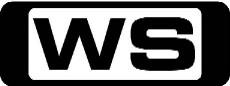 Missed Home and Away this week? Catch up on 7TWO!PG (V)11:45AM7TWO Classic Movie: Decision At Sundown (R) (1957)  Gunman Bart Allison rides into a sleepy town with the intention of killing local boss Tate Kimbrough by sundown. Starring RANDOLPH SCOTT, JOHN CARROLL, KAREN STEELE, VALERIE FRENCH and NOAH BERRY.PG (V,A)1:30PM7TWO Classic Movie: Sound Off (R) (1952)  A brash nightclub entertainer has to straighten out when he's drafted and falls for a beautiful WAC lieutenant. Starring MICKEY ROONEY, ANNE JAMES, SAMMY WHITE, JOHN ARCHER and GORDON JONES.G 3:15PM7TWO Classic Movie: The Hallelujah Trail (R) (1965)    The U.S. Cavalry is ordered to protect 40 loads of whiskey, but a temperance leader decides to stop it! Starring BURT LANCASTER, LEE REMICK, JIM HUTTON, PAMELA TIFFIN and BRIAN KEITH.G 6:30PMFour Weddings (R) 'CC'   Four couples battle it out for the ultimate honeymoon, with a D.I.Y wedding, an elegant bush ceremony, an exotic island escape and an older couple who realise it's never too late to get married.PG 7:30PMKylie Kwong: My China: Hong Kong (R)    Kylie continues her search for culinary traditions in Hong Kong. As she discovers flying fish and urinating shrimps, Kylie wonders if there is such a thing as typical Hong Kong food.G 8:00PMTake on the Takeaway: Simon Rimmer   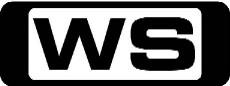 Simon Rimmer travels to Cambridgeshire to take on the onerous task of cooking a Turkish kebab for a takeaway fanatic and his best mate in less time than it takes to order and deliver it.G 8:30PMEscape To The Country: Historical    **NEW EPISODE**Jules Hudson looks back through the archives at some of the best historic houses featured in past programmes.G 9:30PM60 Minute Makeover: Ickenham    **NEW EPISODE**Terri Dwyer and the team head to Ickenham, where they revamp and redecorate another home. Will they be able to finish up in only sixty minutes?G 10:30PMHomes Under The Hammer    Martin and Lucy visit a tired and dated semi in Telford, a flat in Margate and return to a magnificent 16th century house in Derbyshire that they first visited four years ago.G 11:45PMRoyal Upstairs Downstairs: Belvoir    Tim and Rosemary visit Belvoir Castle in Rutland following in the footsteps of Queen Victoria who visited in 1843.G 12:20AM7TWO Late Movie: The Hallelujah Trail (R) (1965)    The U.S. Cavalry is ordered to protect 40 loads of whiskey, but a temperance leader decides to stop it! Starring BURT LANCASTER, LEE REMICK, JIM HUTTON, PAMELA TIFFIN and BRIAN KEITH.G 3:15AMRoute 66: Effigy In Snow  (R)While Tod and Buz settle in on their new jobs at the Ski Lodge, the dead body of a female skier is found out on the slopes. Starring MARTIN MILNER and GEORGE MAHARIS.PG 4:10AMNaked City: Goodbye, My Lady Love  (R)A Bowery wino buys a horse after some $100 bills land in his hand but the transaction ends up getting him arrested for murder. Starring HARRY BELLAVER, JOHN MCINTIRE, JAMES FRANCISCUS and SUZANNE STORRS.PG 4:35AMLeyland Brothers World (R)  Mike and Mal visit a movie history museum, find out how blocks of wood can be turned into beautiful toys and check out Fraser Island.G 5:30AMHome Shopping  Home Shopping G6:00AMHome Shopping  Shopping program.G 6:30AMTotal Girl - Jonas (R)    Kevin, Joe and Nick's childhood best friend, Carl, tries to use their fame to his advantage. Starring KEVIN JONAS, JOE JONAS, NICK JONAS, CHELSEA STAUB and NICOLE ANDERSON.G 7:00AMTotal Girl - Jonas (R)    When Macy approaches Kevin about being a backup singer for their next album, Kevin is excited until he hears her sing. Starring KEVIN JONAS, JOE JONAS, NICK JONAS, CHELSEA STAUB and NICOLE ANDERSON.G 7:30AMTotal Girl - Sonny With A Chance (R) 'CC'    While Chad is on the set of 'So Random!' preparing for his guest appearance, he and Sonny engage in a game of reverse psychology. Starring DEMI LOVATO, TIFFANY THORNTON, STERLING KNIGHT, BRANDON SMITH and ALLISYN ASHLEY ARM.G 8:00AMTotal Girl - Good Luck Charlie (R) 'CC'    When Amy and Bob go on a date, PJ takes Charlie to the park where he accidentally swaps strollers and babies with a cute girl. Starring BRIDGIT MENDLER, LEIGH-ALLYN BAKER, BRADLEY STEVEN PERRY, ERIC ALLAN KRAMER and JASON DOLLEY.G 8:30AMTotal Girl - The Fairies (R) 'CC'    An enchanting, magical fantasy comes to life as the Fairies explore Fairyland through play and adventure.G 9:00AMHome and Away - The Early Years (R) 'CC'  Blake, Karen and Sophie destroy Alf's kitchen. Jennifer's violent husband arrives in Summer Bay. Starring SHARYN HODGSON, ADAM WILLITS, KATE RITCHIE, NICOLLE DICKSON and JUDY NUNN.G 9:30AMSons And Daughters (R) 'CC'  A turning point is reached as Beryl makes a decision. Is there a killer at Woombai?G 10:00AMCoronation Street    The story of everyday life in a small, tightly knit community in England.PG 10:30AMShortland Street    A fast-paced medical drama that centres around the lives and loves of the staff and their patients.PG (V)11:00AMBargain Hunt: Ardingly (R)    Two teams challenge each other scouring an antiques fair for items to sell at auction. Which team will make the largest profit?G 12:00PMRoyal Pains: The Hankover (R) 'CC'    Divya learns the shocking truth about Saya's arranged marriage, and once again begins to question her own. Starring MARK FEUERSTEIN, PAULO COSTANZO, JILL FLINT, RESHMA SHETTY and CAMPBELL SCOTT.PG 1:00PMPrivate Practice: Sins Of The Father (R) 'CC'    Addison is shaken by the unwelcome arrival of her father and Pete fights to help a dying patient meet his new daughter. Starring KATE WALSH, TIM DALY, AUDRA MCDONALD, PAUL ADELSTEIN and KADEE STRICKLAND.PG 2:00PM7TWO Mid Arvo Movie: The Brink's Job (R) (1978)  After many months of planning, seven armed and masked men pulled off an enormous heist from the Brinks Corporation in Boston in early 1950. Their meticulously calculated plan was executed without a hitch... or was it? Starring PETER FALK, PETER BOYLE, ALLEN GOORWITZ, WARREN OATES and GENA ROWLANDS.PG (L,V)4:00PMAnimal Academy    Sarah and Jeremy meet Andrew Wilson who cares for marine life. Alfie the allergic Bichon Frise gets a doggy skin test, and Jeremy tries his hand at Polo.PG 4:30PMDoctor On The Go: It's The Thought That Counts (R)  Waring organises a party for Loftus' 20th anniversary at the hospital, but it goes up in smoke when Loftus is having a bad day. Starring ROBIN NEDWELL, ERNEST CLARK, ANDREW KNOX, GEOFFREY DAVIES and GEORGE LAYTON.PG 5:00PMMurphy Brown: Dick And Dottie (R) 'CC'  Lansing tells Murphy to apologise for her comment about a popular talk-show host, but Murphy's apology only makes things worse. Starring CANDICE BERGEN, PAT CORLEY, FAITH FORD, CHARLES KIMBROUGH and ROBERT PASTORELLI.PG 5:30PMMad About You: The Finale - Part 1 (R) 'CC'  Paul and Jamie's simmering marital problems explode after each admits to an indiscretion. Starring HELEN HUNT, PAUL REISER, LEILA KENZLE, JOHN PANKOW and ANN RAMSEY.PG 6:00PMDad's Army: Sgt. Save My Boy (R) During a blackout Private Pike becomes lost and entangled on the barbed wire of a mine field. Starring ARTHUR LOWE, JOHN LEMESURIER, CLIVE DUNN, IAN LAVENDER and JOHN LAURIE.PG 6:30PMBargain Hunt: Alexandra Palace    Two teams challenge each other scouring an antiques fair for items to sell at auction. Which team will make the largest profit?G 7:30PMHeartbeat: Duty Of Care (R) 'CC'    Lord Ashfordly is under investigation for child labour.  Bellamy discovers that the new estate manager is not all he seems, and uncovers a bitter love triangle. Starring PETER BENSON, DEREK FOWLDS, GEOFFREY HUGHES, MARK JORDON and DAVID LONSDALE.PG (V)8:30PMHamish Macbeth: The Honourable Policeman 'CC'  Local laird Roddy MacLean returns to the village with a glamorous fiancée, and asks Hamish to be the best man at their wedding. Starring ROBERT CARLYLE, RALPH RIACH, SHIRLEY HENDERSON, BARBARA RAFFERTY and STUART MCGUGAN.PG (S)9:40PMDangerfield: Tragedy 'CC'  A body, wrapped in a curtain, is found in a waterlogged quarry. The victim is in such a poor state that he is unrecognisable, but Dangerfield notices the skull is fractured. Starring NIGEL LE VAILLANT, AMANDA REDMAN, SEAN MAGUIRE, LISA FAULKNER and NADIM SAWALHA.M 10:40PMMen Behaving Badly: Marriage (R) 'CC'  Gary drunkenly proposes to Dorothy then regrets it, and Tony is doing his wooing in a slightly less conventional way. Starring MARTIN CLUNES, NEIL MORRISEY, CAROLINE QUENTIN, LESLIE ASH and IAN LINDSAY.PG 11:20PMSix Feet Under: All Alone (R) 'CC'    Kieth has an embarrassing self-discovery. Brenda is challenged by Nate and answers Maya's hard question. Starring PETER KRAUSE, MICHAEL C HALL, FRANCES CONROY, LAUREN AMBROSE and RACHEL GRIFFITHS.MA (L)12:30AMMad About You: The Finale - Part 1 (R) 'CC'  Paul and Jamie's simmering marital problems explode after each admits to an indiscretion. Starring HELEN HUNT, PAUL REISER, LEILA KENZLE, JOHN PANKOW and ANN RAMSEY.PG 1:00AMWho's The Boss?: Model Daughter (R) 'CC'  Tony is worried when Samantha's modelling job for one of Angela's ad campaigns leads to more work and money. Starring TONY DANZA, JUDITH LIGHT, KATHERINE HELMOND, ALYSSA MILANO and DANNY PINTAURO.PG 1:30AM7TWO Late Movie: The Brink's Job (R) (1978)  After many months of planning, seven armed and masked men pulled off an enormous heist from the Brinks Corporation in Boston in early 1950. Their meticulously calculated plan was executed without a hitch... or was it? Starring PETER FALK, PETER BOYLE, ALLEN GOORWITZ, WARREN OATES and GENA ROWLANDS.PG (L,V)3:30AMBargain Hunt: Ardingly (R)    Two teams challenge each other scouring an antiques fair for items to sell at auction. Which team will make the largest profit?G 4:30AMShortland Street    (R)A fast-paced medical drama that centres around the lives and loves of the staff and their patients.PG (V)5:00AMCoronation Street    (R)The story of everyday life in a small, tightly knit community in England.PG 5:30AMHome Shopping  Home Shopping G6:00AMHome Shopping  Shopping program. G6:30AMTotal Girl - Jonas (R)    Joe finds out that Stella is going on a date with another guy, so he calls an emergency wardrobe meeting to keep her from going out. Starring KEVIN JONAS, JOE JONAS, NICK JONAS, CHELSEA STAUB and NICOLE ANDERSON.G 7:00AMTotal Girl - Jonas (R)    Joe has a crush on a girl who plays the cello and joins the orchestra to get closer to her. Starring KEVIN JONAS, JOE JONAS, NICK JONAS, CHELSEA STAUB and NICOLE ANDERSON.G 7:30AMTotal Girl - Sonny With A Chance (R) 'CC'    Sonny convinces Tawni to fire her overbearing manager, not realising it's Tawni's mother. Starring DEMI LOVATO, TIFFANY THORNTON, STERLING KNIGHT, BRANDON SMITH and ALLISYN ASHLEY ARM.G 8:00AMTotal Girl - Good Luck Charlie (R) 'CC'    Gabe and PJ investigate when they think something strange is going on with their neighbour. Starring BRIDGIT MENDLER, LEIGH-ALLYN BAKER, BRADLEY STEVEN PERRY, ERIC ALLAN KRAMER and JASON DOLLEY.G 8:30AMTotal Girl - The Fairies (R) 'CC'    An enchanting, magical fantasy comes to life as the Fairies explore Fairyland through play and adventure. A live-action, musical series for pre-schoolers.G 9:00AMHome and Away - The Early Years (R) 'CC'  Matt discovers a new side to Marilyn.  Steven and Jennifer spend the night together. Starring SHARYN HODGSON, ADAM WILLITS, KATE RITCHIE, NICOLLE DICKSON and JUDY NUNN.G 9:30AMSons And Daughters (R) 'CC'  A chance meeting threatens to expose Leigh's crime. Jenny's illness forces her into a crucial decision.G 10:00AMCoronation Street    The story of everyday life in a small, tightly knit community in England.PG 10:30AMShortland Street    A fast-paced medical drama that centres around the lives and loves of the staff and their patients.PG 11:00AMBargain Hunt: North East (R)    Two teams challenge each other scouring an antiques fair for items to sell at auction. Which team will make the largest profit?G 12:00PMRoyal Pains: Frenemies (R) 'CC'    In his efforts to please Paige and impress her father, Evan accidentally signs himself up for an early-morning hunting expedition. Starring MARK FEUERSTEIN, PAULO COSTANZO, JILL FLINT, RESHMA SHETTY and CAMPBELL SCOTT.M 1:00PMPrivate Practice: The Parent Trap (R) 'CC'    Addison performs a complex in utero surgery, proving not only her talents to her father but also finally giving them some common ground. Starring KATE WALSH, TIM DALY, AUDRA MCDONALD, PAUL ADELSTEIN and KADEE STRICKLAND.M 2:00PM7TWO Mid Arvo Movie: The Petty Girl (R) (1950)  An artist famous for his calendar portraits of beautiful women becomes fascinated by a prim and proper professor and tries to get her to pose for his artwork. Starring ROBERT CUMMINGS, JOAN CAUFIELD, ELSA LANCHESTER and MELVILLE COOPER.G 4:00PMAnimal Academy    Sarah and Jeremy look behind the scenes of the Thames Butterfly and Orchid Garden and Jeremy heads south to visit NZ's only White Heron Colony.PG 4:30PMDoctor On The Go: What's Your Problem? (R)  After a psychiatrist implies that Waring is suffering from boredom, Waring starts a program of outside interests to be more cheerful. Starring ROBIN NEDWELL, ERNEST CLARK, ANDREW KNOX, GEOFFREY DAVIES and GEORGE LAYTON.PG 5:00PMMurphy Brown: All In The Family (R) 'CC'  Corky and Miles want to renew their wedding vows - but their families would rather they didn't. Starring CANDICE BERGEN, PAT CORLEY, FAITH FORD, CHARLES KIMBROUGH and ROBERT PASTORELLI.PG 5:30PMMad About You: The Finale - Part 2 (R) 'CC'  With their marriage on the verge of collapse, Paul prepares to leave Jamie. Starring HELEN HUNT, PAUL REISER, LEILA KENZLE, JOHN PANKOW and ANN RAMSEY.PG 6:00PMDad's Army: Don't Fence Me In (R) The Walmington-on-Sea troops are detailed to relieve a Polish unit which has been guarding an Italian prisoner of war camp. Starring ARTHUR LOWE, JOHN LEMESURIER, CLIVE DUNN, IAN LAVENDER and JOHN LAURIE.PG 6:30PMBargain Hunt: Newark 10    Two teams challenge each other scouring an antiques fair for items to sell at auction. Which team will make the largest profit?G 7:30PMKeeping Up Appearances: Christmas Special (R) 'CC' Hyacinth organises a pageant in the church but a lack of volunteers means that Violet, Bruce, Onslow, Daisy and Rose have to help. Starring PATRICIA ROUTLEDGE, CLIVE SWIFT, JUDY CORNWELL, GEOFFREY HUGHES and MARY MILLAR.G 8:10PMKeeping Up Appearances: Father Christmas (R) Hyacinth decides that Richard would make the perfect Father Christmas and wishes him to distribute gifts at the church hall. At the church Hyacinth is wishing to impress Richard's boss, but the unexpected arrival of Daddy threatens to do the reverse. How can she smuggle her father out without anyone knowing? Starring PATRICIA ROUTLEDGE, CLIVE SWIFT, JUDY CORNWELL, GEOFFREY HUGHES and MARY MILLAR.G 8:45PM7TWO Movie: State Of Play (R) 'CC' (2009)    A wisecracking newspaper reporter uncovers the dark truth behind the death of a petty thief and a Congressman's assistant. Starring RUSSELL CROWE, BEN AFFLECK, RACHEL MCADAMS, HELEN MIRREN and ROBIN WRIGHT.M (V,L)11:30PMHouse Doctor: Banbury    Ann is called in to rescue Jill and Hugh’s large four bedroom house, and to find a happy medium of the couple's very different decorating ideas.G 12:30AMSix Feet Under: Static (R) 'CC'    As David fears take over, Kieth tries to protect him. Claire drunkenly pushes Ted away. Rico wants to talk about the business. Starring PETER KRAUSE, MICHAEL C HALL, FRANCES CONROY, LAUREN AMBROSE and RACHEL GRIFFITHS.MA (S,L)1:30AMMad About You: The Finale - Part 2 (R) 'CC'  With their marriage on the verge of collapse, Paul prepares to leave Jamie. Starring HELEN HUNT, PAUL REISER, LEILA KENZLE, JOHN PANKOW and ANN RAMSEY.PG 2:00AMWho's The Boss?: Marry Me, Mona (R) 'CC'  When Max asks Mona to marry him, Mona shies away from a wedding, until she is faced with a little competition. Starring TONY DANZA, JUDITH LIGHT, KATHERINE HELMOND, ALYSSA MILANO and DANNY PINTAURO.PG 2:30AMAnimal Academy    (R)Sarah and Jeremy look behind the scenes of the Thames Butterfly and Orchid Garden and Jeremy heads south to visit NZ's only White Heron Colony.PG 3:00AMAustralia's Wild Secrets: Round The Cape (R)  Discover the mysteries of the rainforest and the mangrove swamp to newly-created coral islands, the crystal clear glory of the Great Barrier Reef and the thundering power of wild river rapids.G 3:30AMBargain Hunt: North East (R)    Two teams challenge each other scouring an antiques fair for items to sell at auction. Which team will make the largest profit?G 4:30AMShortland Street    (R)A fast-paced medical drama that centres around the lives and loves of the staff and their patients.PG 5:00AMCoronation Street    (R)The story of everyday life in a small, tightly knit community in England.PG 5:30AMHome Shopping  Home ShoppingG 6:00AMHome Shopping  Shopping program.G 6:30AMTotal Girl - Jonas (R)    Nick is having a really bad day, and to top it all off, he has a bad case of writer's block. Starring KEVIN JONAS, JOE JONAS, NICK JONAS, CHELSEA STAUB and NICOLE ANDERSON.G 7:00AMTotal Girl - Jonas (R)    When Stella asks Joe to a fashion show, Kevin and Nick insist it's a date, which makes Joe so nervous he backs out at the last minute. Starring KEVIN JONAS, JOE JONAS, NICK JONAS, CHELSEA STAUB and NICOLE ANDERSON.G 7:30AMTotal Girl - Sonny With A Chance (R) 'CC'    Sonny gives Nico and Grady a video game chair, not knowing it would make both of them mad at each other. Starring DEMI LOVATO, TIFFANY THORNTON, STERLING KNIGHT, BRANDON SMITH and ALLISYN ASHLEY ARM.G 8:00AMTotal Girl - Good Luck Charlie (R) 'CC'    Teddy becomes the high school mascot and PJ challenges his best friend Emmett to baby-race his nephew against Charlie. Starring BRIDGIT MENDLER, LEIGH-ALLYN BAKER, BRADLEY STEVEN PERRY, ERIC ALLAN KRAMER and JASON DOLLEY.G 8:30AMTotal Girl - The Fairies (R) 'CC'    An enchanting, magical fantasy comes to life as the Fairies explore Fairyland through play and adventure. A live-action, musical series for pre-schoolers.G 9:00AMHome and Away - The Early Years (R) 'CC'  Geoff takes Bobby to an ante-natal lecture.  Steven has made Jennifer feel unhappy. Starring SHARYN HODGSON, ADAM WILLITS, KATE RITCHIE, NICOLLE DICKSON and JUDY NUNN.G 9:30AMSons And Daughters (R) 'CC'  Leigh's crime comes out into the open.  Alison is caught red-handed - but enlists an unlikely accomplice.G 10:00AMCoronation Street    The story of everyday life in a small, tightly knit community in England.PG 10:30AMShortland Street    A fast-paced medical drama that centres around the lives and loves of the staff and their patients.PG 11:00AMBargain Hunt: Lewes (R)    Two teams challenge each other scouring an antiques fair for items to sell at auction. Which team will make the largest profit?G 12:00PMRoyal Pains: Whole Lotto Love (R) 'CC'    When good-hearted Ginnie and Roy win the lottery, they learn a valuable lesson: money can't buy you love, or happiness, or even health. Starring MARK FEUERSTEIN, PAULO COSTANZO and CAMPBELL SCOTT.M 1:00PMPrivate Practice: Blowups (R) 'CC'    An explosion at Dell's house lands Betsey and Heather in the hospital, and everyone is pushed to the limit trying to save their lives. Starring KATE WALSH, TIM DALY, AUDRA MCDONALD and KADEE STRICKLAND.M 2:00PM7TWO Mid Arvo Movie: Zarak (R) (1956)  An Afghan outlaw saves a British Officer at the cost of his own life. Starring VICTOR MATURE, MICHAEL WILDING, ANITA EKBERG, BONAR COLLEANO and FINLAY CURRIE.PG (V)4:00PMAnimal Academy    Sarah and Jeremy meet Rennie Bishop who explains what a Vivarium, Aquarium and Field technician does and Leicester Emmet and his tabby show cat named Sausage.PG 4:30PMDoctor On The Go: What's Op Doc? (R)  Waring has a hectic program of operations and two of his students decide to play a practical joke on him. Starring ROBIN NEDWELL, ERNEST CLARK, ANDREW KNOX, GEOFFREY DAVIES and GEORGE LAYTON.PG 5:00PMMurphy Brown: If You're Going To Talk The Talk (R) 'CC'  Murphy belittles her interview with a popular music star - until she experiences the fabulous publicity. Starring CANDICE BERGEN, PAT CORLEY, FAITH FORD, CHARLES KIMBROUGH and ROBERT PASTORELLI.PG 5:30PMMad About You: The Finale - Part 3 (R) 'CC'  After admitting he doesn't trust her anymore, can their love for each other save their marriage? Starring HELEN HUNT, PAUL REISER, LEILA KENZLE, JOHN PANKOW and ANN RAMSEY.PG 6:00PMDad's Army: Absent Friends (R) Things become very serious when Headquarters calls upon the platoon to assist in the arrest of an armed suspect. Starring ARTHUR LOWE, JOHN LEMESURIER, CLIVE DUNN, IAN LAVENDER and JOHN LAURIE.PG 6:30PMBargain Hunt: Marlborough    Two teams challenge each other scouring an antiques fair for items to sell at auction. Which team will make the largest profit?G 7:30PMHeartbeat: Shadows From The Past (R) 'CC'   Ashfordly police are forced to re-open a case when a serial confessor claims he is guilty of a murder more than a decade old. Peggy tries to take advantage of a wealthy widower. Starring PETER BENSON, DEREK FOWLDS, GEOFFREY HUGHES, MARK JORDON and DAVID LONSDALE.PG8:30PMMaigret: Maigret Goes To School (R) 'CC'    A schoolteacher visits Maigret, convinced he is about to be accused of murdering the postmistress. Starring MICHAEL GAMBON, GEOFFREY HUTCHINGS, JACK GALLOWAY, JAMES LARKIN and CIARAN MADDEN.PG 9:40PMLife Begins (R) 'CC'    Maggie's feeling a bit insecure in her relationship with Phil and starts to fear that he is having an affair with his new client. Starring CAROLINE QUENTIN, ALEXANDER ARMSTRONG, DANNY WEBB, FRANK FINLAY and ACE RYAN.M (S)10:40PMMen Behaving Badly: Babies (R) 'CC'  Gary has a nightmare he's marrying his pregnant girlfriend, but nightmare becomes reality when she does want to start a family. Starring MARTIN CLUNES, NEIL MORRISEY, CAROLINE QUENTIN, LESLIE ASH and TIM BERRINGTON.PG 11:10PMThe Bill: Streetwise (R) 'CC'    A young boy goes missing and DC Rod Skase is positive the boy has been abducted by his own stepfather. Starring JOY BROOK, SIMON ROUSE, JEFF STEWART, TONY O' CALLAGHAN and GREGORY DONALDSON.M 12:00AMThe Sweeney: Cover Story (R)  A female journalist obtains information about a robbery before the police and Regan's attempt to find out her source isn't as easy as expected. Starring DENNIS WATERMAN and JOHN THAW.M 1:00AMMad About You: The Finale - Part 3 (R) 'CC'  After admitting he doesn't trust her anymore, can their love for each other save their marriage? Starring HELEN HUNT, PAUL REISER, LEILA KENZLE, JOHN PANKOW and ANN RAMSEY.PG 1:30AMWho's The Boss?: Prom Night II (R) 'CC'  When Jesse invites Samantha to the prom, Angela's over-eagerness to make it a night to remember almost ruins it for Samantha. Starring TONY DANZA, JUDITH LIGHT, ALYSSA MILANO and DANNY PINTAURO.PG 2:00AMHome Shopping  Shopping program. G2:30AMHome Shopping  Shopping program. G3:00AMHome Shopping  Shopping program. G3:30AMRoom For Improvement (R) 'CC'    A loveable landlady joins forces with RFI, transforming an old warehouse flat into a cutting-edge high tech home.G 4:00AMAustralia's Wild Secrets: Nature's Killers (R)  Discover the mysteries of the rainforest and the mangrove swamp to newly-created coral islands, the crystal clear glory of the Great Barrier Reef and the thundering power of wild river rapids.G 4:30AMShortland Street    (R)A fast-paced medical drama that centres around the lives and loves of the staff and their patients.PG 5:00AMCoronation Street    (R)  The story of everyday life in a small, tightly knit community in England.PG 5:30AMHome Shopping  Home ShoppingG 6:00AMHome Shopping  Shopping program.G 6:30AMTotal Girl - Jonas (R)    Kevin, Joe and Nick audition for 'The Three Musketeers' and land the lead roles, but stage fright gets the best of Joe. Starring KEVIN JONAS, JOE JONAS, NICK JONAS, CHELSEA STAUB and NICOLE ANDERSON.G 7:00AMTotal Girl - Jonas (R)  Joe is beset by a struggling actress who is pretending to have a relationship with him to further her career. He asks Kevin and Nick for help. Starring KEVIN JONAS, JOE JONAS, NICK JONAS, CHELSEA STAUB and NICOLE ANDERSON.G 7:30AMTotal Girl - Sonny With A Chance (R) 'CC'    Sonny, who once was a Blossom Scout but had her sash taken away, helps Zora break a record of selling the most cookies. Starring DEMI LOVATO, TIFFANY THORNTON, STERLING KNIGHT, BRANDON SMITH and ALLISYN ASHLEY ARM.G 8:00AMTotal Girl - Good Luck Charlie (R) 'CC'    Teddy and Ivy's double date with Spencer and Emmett turns into a dance-off. Starring BRIDGIT MENDLER, LEIGH-ALLYN BAKER, BRADLEY STEVEN PERRY, ERIC ALLAN KRAMER and JASON DOLLEY.G 8:30AMTotal Girl - The Fairies (R) 'CC'    An enchanting, magical fantasy comes to life as the Fairies explore Fairyland through play and adventure. A live-action, musical series for pre-schoolers.G 9:00AMHome and Away - The Early Years (R) 'CC'  Carly and Ben receive devastating news about the boat shed.  Steven's relationship with Jennifer becomes one big headache. Starring SHARYN HODGSON, ADAM WILLITS, KATE RITCHIE, NICOLLE DICKSON and JUDY NUNN.G 9:30AMSons And Daughters (R) 'CC'  Andy's anger has a short fuse. Mary's nightmare becomes reality.G 10:00AMCoronation Street    The story of everyday life in a small, tightly knit community in England.PG 10:30AMShortland Street    A fast-paced medical drama that centres around the lives and loves of the staff and their patients.PG 11:00AMBargain Hunt: Ardingly (R)    Two teams challenge each other scouring an antiques fair for items to sell at auction. Which team will make the largest profit?G 12:00PMRoyal Pains: Big Whoop (R) 'CC'    When Evan finds out his brother has been sleeping with the enemy, Evan enlists the help of his father to come up with a plan. Starring MARK FEUERSTEIN, PAULO COSTANZO, JILL FLINT, RESHMA SHETTY and CAMPBELL SCOTT.M 1:00PMPrivate Practice: Another Second Chance (R) 'CC'    Desperate to help his pregnant daughter, Mark follows Addison back to Oceanside Wellness. Starring KATE WALSH, TIM DALY, AUDRA MCDONALD, PAUL ADELSTEIN and KADEE STRICKLAND.M 2:00PM7TWO Mid Arvo Movie: They Rode West (R) (1954)  A Cavalry doctor defies orders to treat Native Americans. Starring ROBERT FRANCIS, DONNA REED, MAY WYNN, PHIL CAREY and ONSLOW STEVENS.PG (V)4:00PMAnimal Academy    Sarah and Jeremy head out in the forest with a gigantic Neo Mastiff. Tim Drennan and his dog Boo are training hard on the rubble pile and David Cone's woolly racers make the crowd go wild.PG 4:30PMDoctor On The Go: The Course Of True Love (R)  Waring considers himself very lucky to be able to work with his girlfriend. That is until the arguments start. Starring ROBIN NEDWELL, ERNEST CLARK, ANDREW KNOX, GEOFFREY DAVIES and GEORGE LAYTON.PG 5:00PMMurphy Brown: My Fair Miller (R) 'CC'  After Murphy insists that Miller be terminated, Lansing asks Jim to be Miller's mentor. Starring CANDICE BERGEN, PAT CORLEY, FAITH FORD, CHARLES KIMBROUGH and ROBERT PASTORELLI.PG 5:30PMMad About You: Dr. Wonderful (R) 'CC'  While keeping their pregnancy under wraps, Paul and Jamie juggle recommendations for a gynaecologist. Starring HELEN HUNT, PAUL REISER, RICHARD KIND, LEILA KENZLE and JOHN PANKOW.PG 6:00PMDad's Army: Put That Light Out (R) Captain Mainwaring decides that it is time that Jones had a touch of command and establishes him in an outpost. Starring ARTHUR LOWE, JOHN LEMESURIER, CLIVE DUNN, IAN LAVENDER and JOHN LAURIE.PG 6:30PMBargain Hunt: Detling 14    Two teams challenge each other scouring an antiques fair for items to sell at auction. Which team will make the largest profit?G 7:30PMThe Royal: From This Day Forward (R) 'CC'    A wedding reception goes off with a bang when a fishing trawler careers off track. Carnegie is forced to make a difficult choice. Starring MICHELLE HARDWICK, ZOIE KENNEDY, WENDY CRAIG, ROBERT CAVANAH and ROBERT DAWS.PG 8:30PMA Touch Of Frost: Dancing In The Dark (R) 'CC' (2003)    The body of a man is found atop a mountain of glass at a council recycling plant with nothing to identify him but a denture with one gold tooth. Starring DAVID JASON, BRUCE ALEXANDER, NICHOLAS BURNS, JOHN LYONS and CLIVE WOOD.M (V,N)10:40PMOpen All Hours (R)  Granville is undergoing an identity crisis and discards his apron for a more 'hip' image, much to the delight of the lady customers. Starring RONNIE BARKER, DAVID JASON, LYNDA BARON, STEPHANIE COLE and BARBARA FLYNN.PG 11:15PMThe Bill: Inside Straight (R) 'CC'    Beech leads Deakin into a bent high stake poker match. Starring JOY BROOK, SIMON ROUSE, JEFF STEWART, TONY O' CALLAGHAN and GREGORY DONALDSON.M 12:15AMMad About You: Dr. Wonderful (R) 'CC'  While keeping their pregnancy under wraps, Paul and Jamie juggle recommendations for a gynaecologist. Starring HELEN HUNT, PAUL REISER, RICHARD KIND, LEILA KENZLE and JOHN PANKOW.PG 12:45AMWho's The Boss?: Sleep Talk, Sweet Talk (R) 'CC'  Waiting for her special birthday in restless anticipation, Angela reveals some secrets of her heart during a fit of sleep talking. Starring TONY DANZA, JUDITH LIGHT, KATHERINE HELMOND, ALYSSA MILANO and DANNY PINTAURO.PG 1:30AMAnimal Academy    (R)Sarah and Jeremy head out in the forest with a gigantic Neo Mastiff. Tim Drennan and his dog Boo are training hard on the rubble pile and David Cone's woolly racers make the crowd go wild.PG 2:00AMAustralia's Wild Secrets: Crocodile (R)  Discover the mysteries of the rainforest and the mangrove swamp to newly-created coral islands, the crystal clear glory of the Great Barrier Reef and the thundering power of wild river rapids.G 2:30AMBargain Hunt: Ardingly (R)    Two teams challenge each other scouring an antiques fair for items to sell at auction. Which team will make the largest profit?G 3:30AMLeyland Brothers World (R)  Mike and Mal visit South Australia where they see a remarkable cactus garden, which took 27 years to complete.G 4:30AMShortland Street    (R)A fast-paced medical drama that centres around the lives and loves of the staff and their patients.PG 5:00AMCoronation Street    (R)The story of everyday life in a small, tightly knit community in England.PG 5:30AMHome Shopping  Home ShoppingG 6:00AMHome Shopping  Shopping program. G6:30AMTotal Girl - Jonas (R)    Joe tries to prove to a classmate that he doesn't get special treatment after a girl is given detention and he is let off the hook. Starring KEVIN JONAS, JOE JONAS, NICK JONAS, CHELSEA STAUB and NICOLE ANDERSON.G 7:00AMTotal Girl - Jonas (R)    Keven, Joe and Nick decide to throw a surprise karaoke party for Stella. Starring KEVIN JONAS, JOE JONAS, NICK JONAS, CHELSEA STAUB and NICOLE ANDERSON.G 7:30AMTotal Girl - Sonny With A Chance (R) 'CC'    Sonny and Tawni promote Sonny's time on 'So Random!' by appearing on a talk show. Starring DEMI LOVATO, TIFFANY THORNTON, STERLING KNIGHT, BRANDON SMITH and ALLISYN ASHLEY ARM.G 8:00AMTotal Girl - Good Luck Charlie (R) 'CC'    Shoplifting Charlie turns Teddy and Gabe's afternoon into an in-store adventure. Starring BRIDGIT MENDLER, LEIGH-ALLYN BAKER, BRADLEY STEVEN PERRY, ERIC ALLAN KRAMER and JASON DOLLEY.G 8:30AMTotal Girl - The Fairies (R) 'CC'    An enchanting, magical fantasy comes to life as the Fairies explore Fairyland through play and adventure. A live-action, musical series for pre-schoolers.G 9:00AMHome and Away - The Early Years (R) 'CC'  Daniel worms his way out of an assault charge.  Steven decides to quit school. Starring SHARYN HODGSON, ADAM WILLITS, KATE RITCHIE, NICOLLE DICKSON and JUDY NUNN.G 9:30AMSons And Daughters (R) 'CC'  Colin and Andy take revenge on Wayne.  A murderer stalks Mary.G 10:00AMCoronation Street    The story of everyday life in a small, tightly knit community in England.PG 10:30AMShortland Street    A fast-paced medical drama that centres around the lives and loves of the staff and their patients.PG 11:00AMBargain Hunt: Rockingham (R)    Two teams challenge each other scouring an antiques fair for items to sell at auction. Which team will make the largest profit?G 12:00PMRoyal Pains: Open Up Your Yenta Mouth And Say Ah (R) 'CC'    A spacey socialite enlists Hank's help when her health declines, but something doesn't add up and Hank is determined to discover why. Starring MARK FEUERSTEIN, PAULO COSTANZO, JILL FLINT, RESHMA SHETTY and CAMPBELL SCOTT.M 1:00PMPrivate Practice: Best Laid Plans (R) 'CC'    Maya shocks Sam and Naomi, while Pete and Fife disagree on patient care. Starring KATE WALSH, TIM DALY, AUDRA MCDONALD, PAUL ADELSTEIN and KADEE STRICKLAND.M (A)2:00PM7TWO Mid Arvo Movie: Life At The Top (R) (1966)    With his marriage to the boss' daughter on the rocks, Joe finds himself embroiled in an affair with a London anchorwoman. Starring JEAN SIMMONS, DONALD WOLFIT, MICHAEL CRAIG and ROBERT MORLEY.PG (A)4:30PMDoctor On The Go: Room For Change (R)  Loftus offers to try and obtain better office furniture for Waring, in return for Waring giving him an introduction at the golf club. Starring ROBIN NEDWELL, ERNEST CLARK, ANDREW KNOX, GEOFFREY DAVIES and GEORGE LAYTON.PG 5:00PMMurphy Brown: Old Flames (R) 'CC'  Murphy's ex-boyfriends haunt her in a dream. Starring CANDICE BERGEN, PAT CORLEY, FAITH FORD, CHARLES KIMBROUGH and ROBERT PASTORELLI.PG 5:30PMMad About You: The Grant (R) 'CC'  Jamie tries to give up coffee during her pregnancy, and Paul's Uncle Phil provides inspiration for his next film. Starring HELEN HUNT, PAUL REISER, RICHARD KIND, LEILA KENZLE and JOHN PANKOW.PG 6:00PMDad's Army: The Two And A Half Feathers (R) Private Clarke reveals that he served with Corporal Jones in Sudan and questions the corporal's battlefield conduct. Starring ARTHUR LOWE, JOHN LEMESURIER, CLIVE DUNN, IAN LAVENDER and JOHN LAURIE.PG 6:30PMBargain Hunt: Portobello Road    Two teams challenge each other scouring an antiques fair for items to sell at auction. Which team will make the largest profit?G 7:30PMSeaChange: Sink Or Swim (R) 'CC'  Max's investigations lead to Katrina's arrest, but while she is out on bail she tries to persuade Bob to flee with her. Max finds where the missing money is, but receives shocking news about Elena. Starring SIGRID THORNTON, PATRICK DICKSON, WILLIAM MCINNES, JOHN HOWARD and KERRY ARMSTRONG.PG 8:30PMEscape To The Country: Victorian Properties    **NEW EPISODE**Denise Nurse looks back at some of the best Victorian properties featured in past programmes.  She tours Osbourne House, Queen Victoria's own escape to the country on the Isle of Wight.G 9:30PMEscape To The Country: Warwickshire (R)    Alistair Appleton is in Warwickshire to a couple from Epsom find a retirement retreat with a big kitchen and a garage for their classic car.G 10:40PM7TWO Movie: Carry On England (R)    When Captain S. Melly takes over as Commanding Officer at a co-ed air base, the crew campaign to abandon his separatist ideals. Starring KENNETH CONNOR, WINDSOR DAVIES, JUDY GEESON, PATRICK MOWER and JACK DOUGLAS.M 12:30AMMad About You: The Grant (R) 'CC'  Jamie tries to give up coffee during her pregnancy, and Paul's Uncle Phil provides inspiration for his next film. Starring HELEN HUNT, PAUL REISER, RICHARD KIND, LEILA KENZLE and JOHN PANKOW.PG 1:00AMWho's The Boss?: The Two Tonys (R) 'CC'  Tony's patience is tried by his high school sweetheart's husband who tries too hard to prove his superiority. Starring TONY DANZA, JUDITH LIGHT, KATHERINE HELMOND, ALYSSA MILANO and DANNY PINTAURO.PG 1:30AMBargain Hunt: Rockingham (R)    Two teams challenge each other scouring an antiques fair for items to sell at auction. Which team will make the largest profit?G 2:30AMThe World Around Us: The Passion Of Spain - Part 1 (R)  Greg Grainger's visit to Spain features a wonderful mix of ancient Spanish traditions and the new vibrancy that has swept the country.G 3:30AMThe World Around Us: The Passion Of Spain - Part 2 (R)  Greg Grainger continues his journey through Spain and its pilgrimage to El Rocio where Spaniards take part in a week-long religious procession.G 4:30AMShortland Street    (R)A fast-paced medical drama that centres around the lives and loves of the staff and their patients.PG 5:00AMCoronation Street    (R)The story of everyday life in a small, tightly knit community in England.PG 5:30AMHome Shopping  Home Shopping G6:00AMHome Shopping  Shopping program.G 6:30AMThe Fairies: Harmony Drops A Stitch / Wizzy's Wonky Magic (R) 'CC'    An enchanting, magical fantasy comes to life as the Fairies explore Fairyland through play and adventure. A live-action, musical series for pre-schoolers.G 7:00AMSaturday Disney 'CC'    Great fun and entertainment including your favourite Disney shows I'm In The Band, Wizards Of Waverly Place, Pair Of Kings, So Random! and A.N.T Farm. Hosted by SHAE BREWSTER, CANDICE DIXON and NATHAN MORGAN.G 10:00AMHome Shopping  Shopping program. G10:30AMHome Shopping  Shopping program. G11:00AMBetter Homes and Gardens Catch-up (R) 'CC'    Fast Ed's BBQ bonanza, with five entirely new dishes, plus Karen cooks French onion soup with cheesy croutons. Joh visits the Melbourne home of legendary super coach turned commentator Mick Malthouse.G 12:00PMCreek To Coast   Queensland's ultimate outdoor adventure show, featuring the very latest in camping, cruising, fishing and four-wheel-driving. Hosted by SCOTT HILLIER.G 12:30PMQueensland Weekender    (R)Dean Miller and his team cover the length and breadth of Queensland with great suggestions for weekends, short breaks and holidays.G 1:00PMSydney Weekender    (R)Mike Whitney has your weekend covered with food, accommodation, travel and entertainment in and around Sydney.G 1:30PMWeekend Kitchen: Entertaining With James    James Martin brings his incredible knowledge and love for food to the screen, showing how to cook amazing meals.G 2:00PMWeekend Kitchen: Master And Servant    Celebrity chefs Antony Worrall Thompson and James Martin work together to produce some delicious dishes.PG 2:30PMWeekend Kitchen: Sea Breeze  Join celebrity chef John Torode as he goes on a culinary tour of the Balearic Islands, exploring the culture and sampling the cuisines.G 3:00PMWeekend Kitchen: 4 Burners And A Grill    Learn how to make quick and easy meals by using only a hob and a grill.G 3:30PMWeekend Kitchen: Ten Of The Best  Discover Ireland's culinary history as the country's top ten chefs discuss their restaurants, availability of produce and life in the food industry.G 4:00PMWeekend Kitchen: Ross On The Range Ross Burden travels through south western America to discover its history, culture, sights and food.G 4:30PM7TWO Travel Weekend: Adventure Golf    Ian begins his trip to New Zealand on a golf course with a difference - at Rotorua in the North Island he has to contend with geothermal lakes and bubbling mud bunkers!G 5:00PM7TWO Travel Weekend: No Leave No Life (R) 'CC'    Rosso surprises Kerry McHugh, a phlebotomist from Sydney who works three jobs to make ends meet. Rosso takes Kerry and her partner Alex to South Australia where they meet cricket superstar Greg Matthews.G 5:30PM7TWO Travel Weekend: Globe Trekker  Jonathan Atherton explores as much of London as he can in a week. He explores London's historical sights, rides a boat down the Thames, and takes a whirlwind tour of the Abbey Road Studios, Notting Hill, and Westbourne Grove.PG 6:30PMDown To Earth: Moving On    Silverdale is up for sale and Faith is desperate to find the right buyer, and quickly. She realises that, without Brian, they cannot keep the business going. Starring PAULINE QUIRKE, WARREN CLARKE, IAN KELSEY and ANGELA GRIFFIN.PG 7:45PMHeartbeat: Every Dog His Day (R) 'CC'   A group of young offenders staying at Ashfordly Hall are under suspicion following a series of disturbances in the village. Starring PETER BENSON, DEREK FOWLDS, GEOFFREY HUGHES, MARK JORDON and DAVID LONSDALE.PG (V,D)8:45PMTaggart: Apocalypse 'CC'    The bizarre murders of opponents and ex-adherents of a religious cult have the police guessing, as each murder is linked to one of the plagues of Egypt. Starring JAMES MACPHERSON, ROBERT ROBERTSON, IAIN ANDERS, BLYTHE DUFF and COLIN MCCREDIE.M (V)11:45PMBlack Sheep Squadron: Deadliest Enemy Of All - Part 2 (R)  The love affair between Pappy and the nurse hits a bump in the road. Starring ROBERT CONDRAD, SIMON OAKLAND, JOHN LARROQUETTE, JAMES WHITMORE JNR and ROBERT GINTY.PG 12:45AMRome: De Patre Vostro (About Your Father) 'CC'    **FINAL**After losing the Battle of Actium, a vanquished Mark Antony barricades himself with Cleopatra in their palace in Alexandria. Starring KEVIN MCKIDD, KENNETH CRANHAM, TOBIAS MENZIES, MAX PIRKIS and KARL JOHNSON.M 2:00AM7TWO Late Movie: The Gay Falcon (R) (B&W) (1941)    Amateur sleuth and ladies' man, the Falcon, is called in to break up a phoney jewellery insurance scam. Starring GEORGE SANDERS, WENDY BARRIE, ALLEN JENKINS, ANNE HUNTER and GLADYS COOPER.PG (V)3:30AM7TWO Late Movie: Hunt The Man Down (R) (B&W) (1950)    In order to solve a murder, a public defender brings an insane witness into court. Starring GIG YOUNG, LYNN ROBERTS, GERALD MOHR, WILLARD PARKER and PAUL FREES.M (V)5:00AMGlobe Trekker: London City Guide  (R)Jonathan Atherton explores as much of London as he can in a week. He explores London's historical sights, rides a boat down the Thames, and takes a whirlwind tour of the Abbey Road Studios, Notting Hill, and Westbourne Grove.PG 